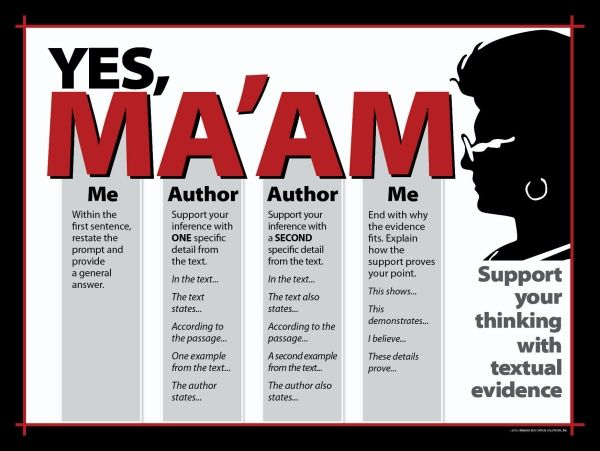 From: Smekens Education - See more at: http://www.smekenseducation.com/constructed-responses-require-textual-evidence.html#sthash.nxsp7Ewv.dpufSampleThe sample below demonstrates how to weave textual details into a written response. It shows how a writer can use sequence words as sentence starters as an alternative in some situations to the sentence starters listed above. Focus Question:			How would you describe Little Red Riding Hood?  Little Red Riding Hood can easily be described as naïve.  In the beginning of the story, she wanders off the main path within the woods (p. 3) because she is so caught up in her own singing.  Then when seeing "Grandma,” her first instinct isn’t "Something’s wrong." Rather, she does a full scale physical description of her eyes (p.7), ears (p.8) and teeth (p.9).  These details demonstrate how Little Red Riding Hood lacks experience and information in the ways of the world.M-MeReword the question; state a personal opinion or direct response to the question.A-AuthorLook at what the author said and include a detail from the text to support answer. In the text...The text states...According to the passage...One example from the text...The author states...A-AuthorYou may find another detail to support your answer.In the text...The text also states...According to the passage...A second example from the text...The author also states...M-MeBack to me! You explain or interpret the significance of the evidence. This shows...This demonstrates...I believe...Now I know...This proves...